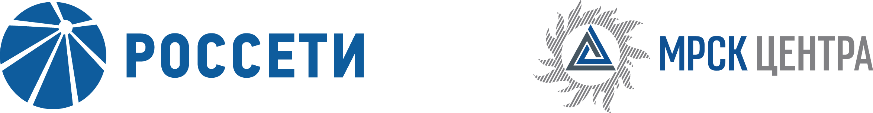 Уведомление №1об изменении условий Извещения (Документации) о проведении запроса цен по результатам предварительного конкурентного отбора на право заключения Договора на выполнение работ по монтажу силового трансформатора мощностью 40МВА, трансформаторного портала Т-1 и жесткой ошиновки 6 кВ на ПС 110 кВ «Сталелитейная» для нужд ПАО «МРСК Центра» (филиала «Брянскэнерго»),(опубликовано на официальном сайте Российской Федерации для размещения информации о размещении заказов www.zakupki.gov.ru, на электронной торговой площадке ПАО «Россети» www.b2b-mrsk.ru № 1293147 от 08.07.2019, а также на официальном сайте ПАО «МРСК Центра» www.mrsk-1.ru в разделе «Закупки»).Организатор запроса цен ПАО «МРСК Центра», расположенный по адресу: РФ, 127018, г. Москва, 2-я Ямская ул., д. 4, (контактное лицо: Кузнецов Павел Николаевич, контактный телефон: (4832) 67-23-68, адрес электронной почты: Kuznetsov.PN@mrsk-1.ru), на основании протокола от 16.07.2019 №0114-БР-19-1 вносит изменения в Извещение (Документацию) о проведении запроса цен по результатам предварительного конкурентного отбора на право заключения Договора на выполнение работ по монтажу силового трансформатора мощностью 40МВА, трансформаторного портала Т-1 и жесткой ошиновки 6 кВ на ПС 110 кВ «Сталелитейная» для нужд ПАО «МРСК Центра» (филиала «Брянскэнерго»).Внести изменения в Извещение (Документацию) о проведении запроса цен по результатам предварительного конкурентного отбора на право заключения Договора на выполнение работ по монтажу силового трансформатора мощностью 40МВА, трансформаторного портала Т-1 и жесткой ошиновки 6 кВ на ПС 110 кВ «Сталелитейная» для нужд ПАО «МРСК Центра» (филиала «Брянскэнерго») и изложить его в редакции Приложения №1 к данному уведомлению.Внести изменения в Извещение о проведении запроса цен по результатам предварительного конкурентного отбора и изложить в следующей редакции:Дата окончания подачи заявок: 19.07.2019 12:00Дата и время рассмотрения заявок: 25.07.2019 23:00Дата и время подведения итогов: 26.07.2019 23:00Примечание:По отношению к исходной редакции Извещения (Документации) о проведении запроса цен по результатам предварительного конкурентного отбора на право заключения Договора на выполнение работ по монтажу силового трансформатора мощностью 40МВА, трансформаторного портала Т-1 и жесткой ошиновки 6 кВ на ПС 110 кВ «Сталелитейная» для нужд ПАО «МРСК Центра» (филиала «Брянскэнерго») внесены следующие изменения:изменены крайний срок подачи заявок, даты рассмотрения заявок и подведения итогов закупки.Председатель закупочной комиссии – Заместитель генерального директора – директор филиала ПАО «МРСК Центра» – «Брянскэнерго»                                     Косарим А.И.